РЕСПУБЛИКИ МОРДОВИЯАДМИНИСТРАЦИЯ СТАРОРЯБКИНСКОГО СЕЛЬСКОГО ПОСЕЛЕНИЯКРАСНОСЛОБОДСКОГО МУНИЦИПАЛЬНОГО РАЙОНАПОСТАНОВЛЕНИЕс.Старая Рябка       от  «02» декабря 2021г.                                                                                        № 50 ОБ УТВЕРЖДЕНИИ  ПОРЯДКА  ОПРЕДЕЛЕНИЯ  МЕСТ   РАЗМЕЩЕНИЯ  КОНТЕЙНЕРНЫХ  ПЛОЩАДОК   ДЛЯ   СБОРА  ТВЕРДЫХ  КОММУНАЛЬНЫХ  ОТХОДОВ       В соответствии со ст.14 Федеральным законом от 06.10.2003 № 131 –ФЗ «Об общих принципах организации местного самоуправления в Российской Федерации», ч.2ст.8 Федерального закона от 24.06.1998 № 89-ФЗ «Об отходах производства и потребления»,  Правилами благоустройства   территории Старорябкинского  сельского поселения,  администрация Старорябкинского  сельского поселения постановляет:     1.Утвердить «Порядок определения мест размещения контейнерных площадок для сбора   твердых коммунальных отходов на территории  Старорябкинского сельского поселения (Приложение№1).    2. Утвердить Положение о постоянно действующей комиссии по определению мест размещения контейнерных площадок для сбора ТКО на территории Старорябкинского  сельского поселения (Приложение № 2).   3. Утвердить Состав постоянно действующей комиссии по определению мест размещения контейнерных площадок для сбора твердых коммунальных отходов на территории Старорябкинского  сельского поселения (Приложение № 3). 4.Утвердить Реестр мест размещения контейнерных площадок для сбора твердых коммунальных отходов на территории Старорябкинского сельского поселения Краснослободского муниципального района Республики Мордовия (Приложение 4). 5.Утвердить схему мест размещения контейнерных площадок для сбора ТКО (Приложение 5).6.Постановление администрации Старорябкинского сельского поселения от 04.12.2020г. №51 «Об утверждении    мест   размещения  контейнерных площадок   для сбора  твердых  коммунальных отходов на территории Старорябкинского сельского поселения» отменить.7. Настоящее постановление вступает в силу со дня его опубликования в газете «Сельский вестник» и подлежит размещению на официальном сайте администрации Краснослободского муниципального района .8. Контроль исполнения настоящего Постановления оставляю за собой. Глава Старорябкинского сельского  поселения  Краснослободского муниципального районаРеспублики Мордовия                                                                                      Е.В.Цыганова    ПРИЛОЖЕНИЕ № 1
к постановлению администрацииСтарорябкинского сельского поселения
от 02.12. 2021 г. №50 Порядокопределения мест размещения контейнерных площадок для сбора  твердых коммунальных отходов на территории Старорябкинского  сельского поселения 1. Настоящий порядок определения мест размещения контейнерных площадок для сбора твердых коммунальных отходов (далее ТКО) устанавливает процедуру определения мест размещения контейнерных площадок для сбора ТКО на территории Старорябкинского сельского поселения,  где отсутствует возможность соблюдения установленных санитарными нормами расстояний для размещения контейнерных площадок для сбора ТКО.2. Настоящий Порядок действует на всей территории   Старорябкинского сельского поселения и обязателен для всех юридических и физических лиц.3. Определение места размещения контейнерных площадок для сбора ТКО в районах сложившейся застройки поселения, осуществляет постоянно действующая комиссия, состав которой утверждается постановлением администрации Старорябкинского сельского поселения.4. Рассмотрение вопроса размещения контейнерной площадки на муниципальном земельном участке и на земельном участке, пользование на который не разграничено на территории Старорябкинского  сельского поселения, находится в компетенции постоянно действующей комиссии по определению места размещения контейнерных площадок для сбора ТКО в районах сложившейся на территории Старорябкинского сельского поселения.5. Место установки контейнерной площадки ТКО определяется в соответствии с действующим законодательством Российской Федерации, санитарными нормами и правилами, с визуального осмотра территории существующего и предлагаемого места размещения контейнерных площадок для сбора ТКО в районах сложившейся застройки.6. Место установки контейнерной площадки определяется на свободном земельном участке, в том числе от подземных и воздушных коммуникаций, возможности подъезда и проведения маневровых работ спецтехники осуществляющей сбор и вывоз ТКО.7. Запрещается устанавливать контейнера на проезжей части, тротуарах, газонах.8. Запрещается самовольная установка контейнеров без согласования с администрацией Старорябкинского сельского поселения.9. Допускается временная (на срок до 1 суток) установка контейнеров для сбора строительных отходов вблизи мест производства ремонтных, аварийных работ и работ по уборке территории, выполняемых юридическими и физическими лицами. При проведении культурно- массовых мероприятий. Места временной установки контейнеров должны быть согласованы с собственником, пользователем территории, где планируется разместить ТКО.ПРИЛОЖЕНИЕ № 2
к постановлению администрацииСтарорябкинского сельского поселения
от 02.12. 2021 г. №50ПОЛОЖЕНИЕо постоянно действующей комиссии по определению мест размещения контейнерных площадок для сбора ТКО в районах сложившейся застройки на территории Старорябкинского сельского поселения1.Общие положения1.1. Комиссия по определению мест размещения контейнерных площадок для сбора ТКО в районах сложившейся застройки на территории Старорябкинского сельского поселения (далее по тексту – Комиссия) является постоянно действующим коллегиальным органом для рассмотрения вопросов, касающихся определения мест размещения контейнерных площадок для сбора ТКО в районах сложившейся застройки на территории Старорябкинского сельского поселения.1.2. В своей деятельности Комиссия руководствуется Жилищным кодексом Российской Федерации, Градостроительным кодексом Российской Федерации, Федеральными законами от 24.06.1998 года № 89-ФЗ «Об отходах производства и потребления», от 10.01.2002 №7-ФЗ «Об охране окружающей среды», от 06.10.2003 года № 131 –ФЗ «Об общих принципах организации местного самоуправления в Российской Федерации», Правилами и нормами технической эксплуатации жилищного фонда, утвержденными Постановлением Госстроя России от 27.09.2003 года № 170, СанПин 42-128-4690-88 «Санитарные правила содержания территорий населенных мест», утвержденными Минздравом СССР 05.08.1988 года № 4690.2. Цели, задачи и функции Комиссии2.1. Комиссия создается с целью определения мест размещения контейнерных площадок для сбора ТКО в районах сложившейся застройки на территории Старорябкинского сельского поселения.2.2. Комиссия в соответствии с возложенными на нее задачами выполняет следующие функции:- определение мест размещения площадок для установки контейнеров;- рассмотрение заявлений и обращений граждан и юридических лиц по вопросу определения площадки (места размещения) для установки контейнеров;- организация выездов на места размещения контейнерных площадок с целью их дальнейшего согласования;- внесение предложений, направленных на определение площадок (мест размещения) для установки контейнеров.3. Организация работы Комиссии3.1. Положение о Комиссии, ее численный и персональный состав утверждается и изменяется постановлением Администрации Старорябкинского сельского поселения. Комиссия состоит из председателя, заместителя председателя, секретаря и членов Комиссии. 3.2. Состав Комиссии должен исключать возможность возникновения конфликта интересов, который мог бы повлиять на принимаемые Комиссией решения.3.3. Основной формой работы Комиссии являются выездные заседания с осмотром территории существующего и предлагаемого места размещения контейнерных площадок для сбора ТКО в районах сложившейся застройки.3.4. Заседания Комиссии проводятся по мере необходимости.3.5. Комиссия правомочна принимать решения при участии в ее работе не менее половины от общего числа ее членов. Члены комиссии осуществляют свою деятельность на общественных началах. Члены комиссии участвуют в заседаниях без права замены. В случае отсутствия члена Комиссии на заседании он имеет право изложить свое мнение по рассматриваемому вопросу в письменной форме.3.6. Решение Комиссии считается принятым, если за него проголосовало более половины участвующих в заседании членов Комиссии.3.7. Руководство деятельностью Комиссии осуществляет председатель Комиссии, который несет ответственность за выполнение возложенных на Комиссию задач и осуществление функций.Председатель Комиссии:- определяет время проведения выездных заседаний Комиссии и круг вопросов, вносимых на ее рассмотрение;- организует подготовку материалов для рассмотрения на Комиссии;- определяет повестку и проводит заседания Комиссии.В отсутствие председателя Комиссии его обязанности исполняет заместитель председателя Комиссии.Секретарь Комиссии:- формирует пакет документов на рассмотрение Комиссией;- ведет и оформляет протоколы заседаний Комиссии;- при организации выездного заседания Комиссии извещает членов Комиссии о дате и времени заседания;- подготавливает проекты актов об определении мест размещения контейнеров и контейнерных площадок для сбора твердых бытовых отходов.Члены Комиссии вправе вносить предложения о рассмотрении на заседаниях Комиссии вопросов, отнесенных к ее компетенции.3.8. На заседаниях Комиссии ведется протокол, в котором указывается характер рассматриваемых вопросов. Протокол подписывается председателем и секретарем Комиссии.3.9. Результаты работы Комиссии оформляются актом об определении места размещения контейнерной площадки.  3.10. Акт об определении места размещения контейнерной площадки утверждается главой Старорябкинского сельского поселения. Утвержденный акт служит основанием для размещения контейнерной площадки. Приложение   
к Положениюо постоянно действующей комиссии  по определению мест размещения контейнерных площадок для сбора ТКО в районах сложившейся застройки на территории Старорябкинского сельского поселенияУтверждаю: председатель комиссии  Глава Старорябкинского сельского поселения______________________________________АКТ №_______по определению места размещения контейнерной площадки«___»_______________20___г.                                      с.Старая Рябка Комиссия в составе:Председатель комиссии – Глава Старорябкинского сельского поселения   ________________________ Заместитель председателя комиссии – Депутат Совета  депутатов  Старорябкинского сельского поселения ( по согласованию)______________ Секретарь комиссии- Заместитель главы Старорябкинского сельского поселенияЧлены комиссии: 1.  Депутат Совета  депутатов  Старорябкинского сельского поселения ( по согласованию)______________  __________________________________ 2.    Депутат Совета  депутатов  Старорябкинского сельского поселения ( по согласованию)______________ ____________________________ 3.Депутат  Совета депутатов Старорябкинского сельского поселения ( по согласованию) _________________________6.  Представитель собственников помещения________________________ в соответствии с Постановлением Администрации Старорябкинского сельского поселения от  __.01.2018г №______ «Об утверждении  Порядка  определения мест размещения контейнерных площадок для сбора ТКО в районах жилой застройки на территории Старорябкинского сельского поселения» произвела обследование   территории по адресу____________________________________________________________ _______________________________________________________________и рекомендовала  место размещения _________контейнерной (ых) площадки (ок) на _______ контейнеров_____ емкостью ________ каждый для сбора твердых бытовых отходов согласно прилагаемой схемы. Зам. Председателя комиссии: _______________________________ Члены комиссии: 1. ____________________________                                2. _____________________________                                3.______________________________                               4. _____________________________                                5. _____________________________ ПРИЛОЖЕНИЕ №3
к постановлению администрацииСтарорябкинского сельского поселения
от 02.12. 2021 г. №50СОСТАВ
постоянно действующей комиссии по определению мест размещения контейнерных площадок для сбора твердых коммунальных отходов в районах сложившейся застройки Председатель комиссии:Глава Старорябкинского сельского поселения Е.В.Цыганова; Заместитель председателя комиссии:уборщик служебных помещений МКУ « Служба обеспечения деятельности органов местного самоуправления и муниципальных учреждений» Краснослободского муниципального района Республики Мордовия    (по согласованию) – О.М.Колотуша (по согласованию) ;Секретарь комиссии:Библиотекарь Старорябкинской сельской библиотеки МБУ «Центр культуры»Краснослободского муниципального района – Н.Н. Листарова(по согласованию) ;Члены комиссии: Депутат Совета депутатов Старорябкинского сельского поселения В.Н.Васинов (по согласованию);Депутат Совета депутатов Старорябкинского сельского поселения Т.А.Лошкарева (по согласованию);-представитель собственников помещений(по согласованию);ПРИЛОЖЕНИЕ №4
к  постановлению  администрацииСтарорябкинского  сельского  поселения
от 02.12.2021 г. №50Реестрмест  размещения  контейнерных площадок для сбора твердых коммунальных отходов на  территории  Старорябкинского сельского поселения Краснослободского муниципального  района  Республики Мордовия                  ПРИЛОЖЕНИЕ №5
к  постановлению  администрацииСтарорябкинского  сельского  поселения
от 02.12. 2021 г. №50Схема  мест  размещения  контейнерных  площадок   для  сбора ТКО с.Старая Рябка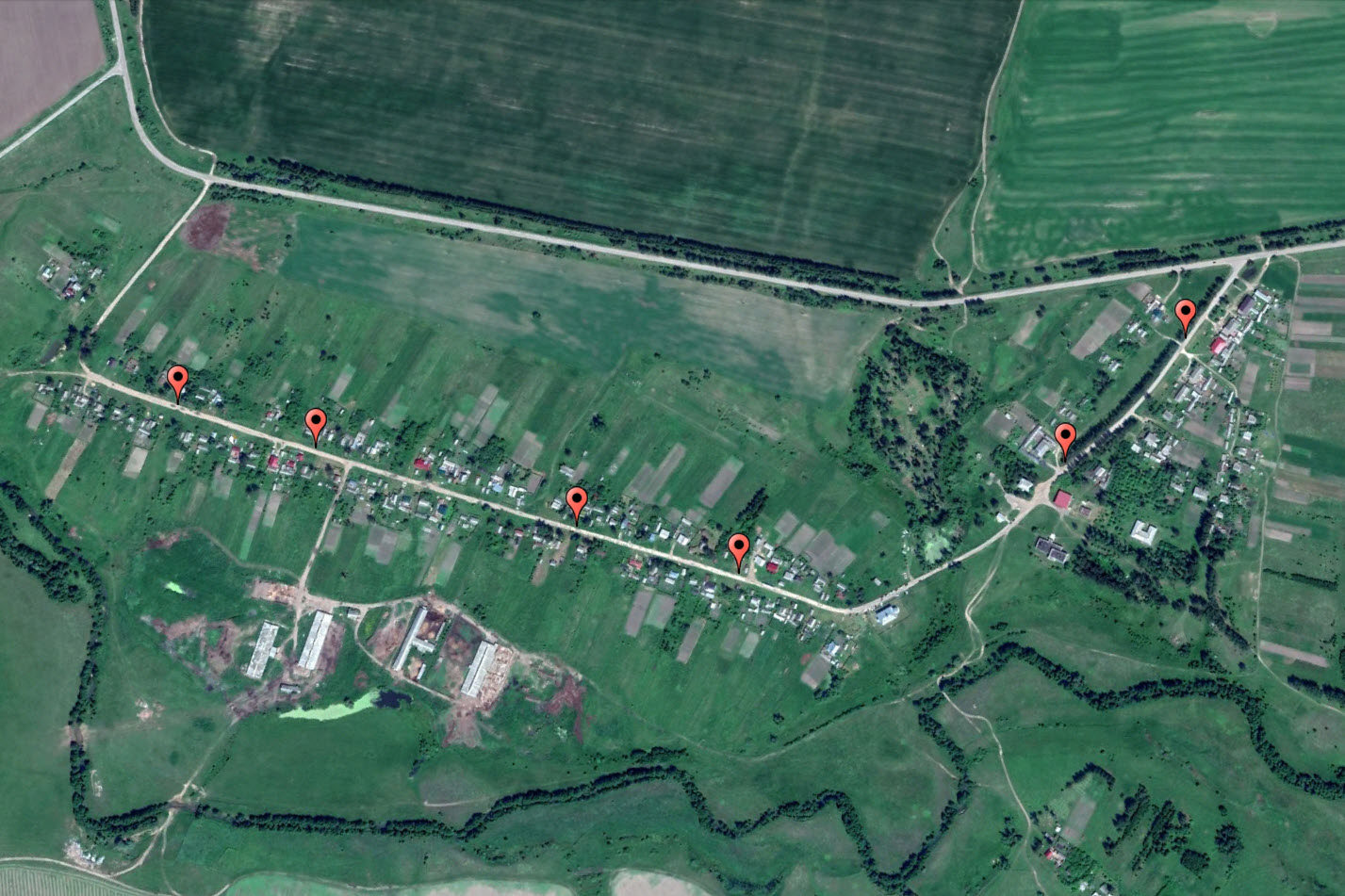 с. Мордовские Полянки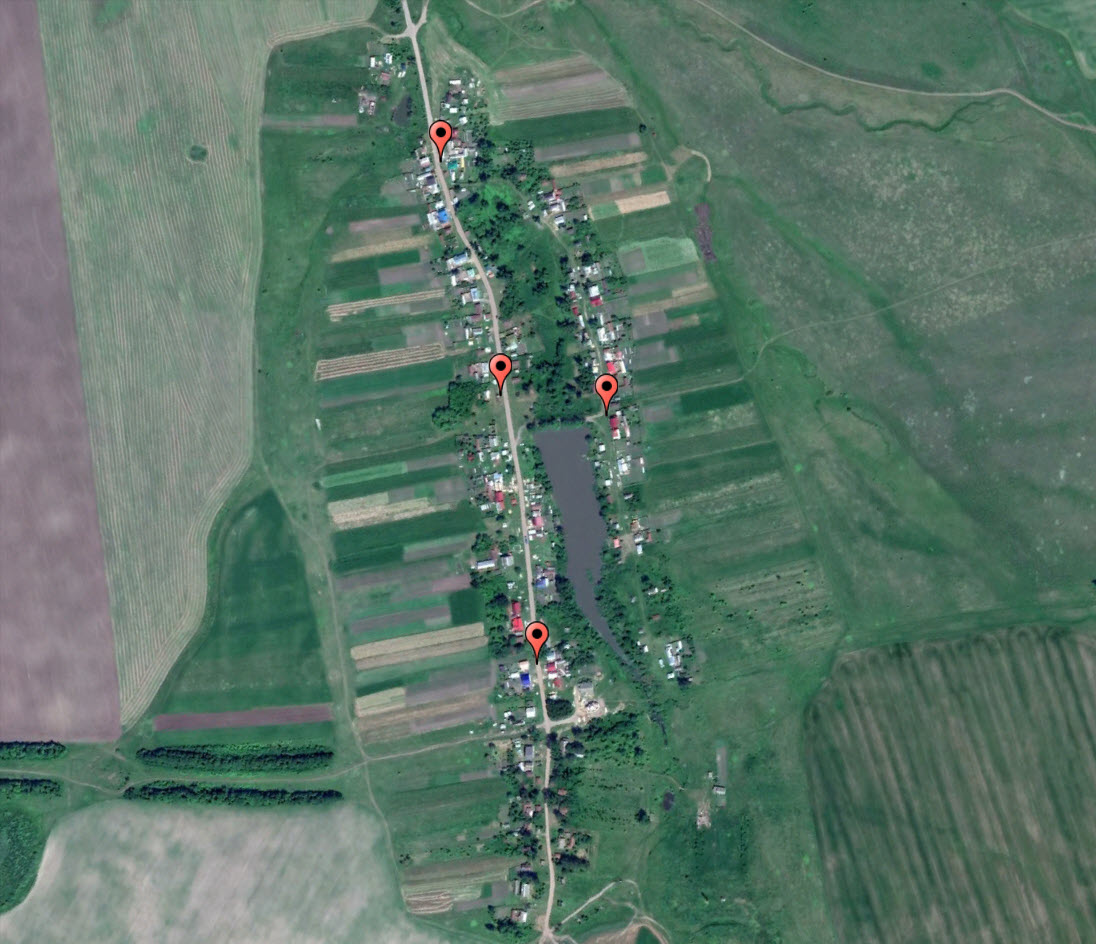 с.Новое Зубарево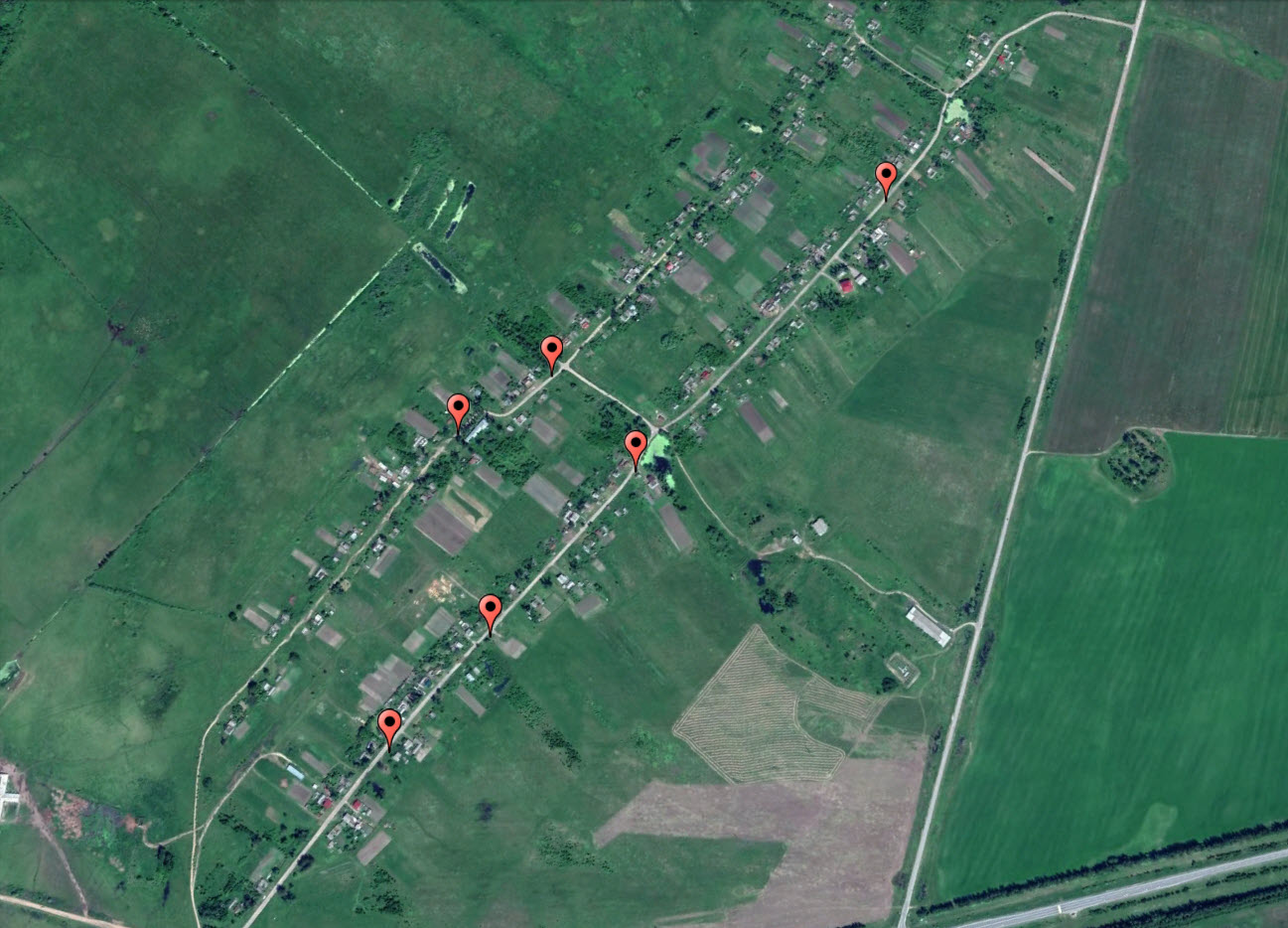   №                                п/пДанные о нахождении мест(площадок) накопления ТКОДанные о нахождении мест(площадок) накопления ТКОДанные о технических характеристиках мест(площадок) накопления ТКОДанные о технических характеристиках мест(площадок) накопления ТКОДанные о технических характеристиках мест(площадок) накопления ТКОДанные о технических характеристиках мест(площадок) накопления ТКОДанные о технических характеристиках мест(площадок) накопления ТКОДанные о собственниках мест(площадок) накопления ТКО(для юр. лиц- полное наименованиеДанные об источниках образования ТКО  №                                п/пАдрес расположения места (площадки)Географические координаты места расположения места (площадок)Используемое покрытие, ограждениеПлощадь кв.м.Количество контейнеровКоличество контейнеровОбъем контейнеров м.куб.Данные о собственниках мест(площадок) накопления ТКО(для юр. лиц- полное наименованиеДанные об источниках образования ТКО  №                                п/пАдрес расположения места (площадки)Географические координаты места расположения места (площадок)Используемое покрытие, ограждениеПлощадь кв.м.фактическоепланируемогоОбъем контейнеров м.куб.Данные о собственниках мест(площадок) накопления ТКО(для юр. лиц- полное наименованиеДанные об источниках образования ТКО1с.Мордовские Полянки, ул.Полежаева, д.2054.4349089.43.984903грунт3,8110,75Администрация Старорябкинского сельского поселения Краснослободского муниципального района Республики МордовияЧастный жилой сектор2с.Мордовские Полянки, ул.Полежаева, д.3754.4349089.43.984903грунт3,8110,75Администрация Старорябкинского сельского поселения Краснослободского муниципального района Республики МордовияЧастный жилой сектор3с.Мордовские Полянки, ул.Полежаева, д.5554.4349089.43.984903грунт3,81                10,75Администрация Старорябкинского сельского поселения Краснослободского муниципального района Республики МордовияЧастный жилой сектор4с.Мордовские Полянки, ул.Запрудная, д.1454.4349089.43.984903грунт3,8110,75Администрация Старорябкинского сельского поселения Краснослободского муниципального района Республики МордовияЧастный жилой сектор5с.Старая Рябка, ул.Молодежная, д.154.335731.43.930061грунт3,8110,75Администрация Старорябкинского сельского поселения Краснослободского муниципального района Республики МордовияЧастный жилой сектор6с.Старая Рябка, ул.Молодежная, д.1254.335731.43.930061грунт3,8110,75Администрация Старорябкинского сельского поселения Краснослободского муниципального района Республики МордовияЧастный жилой сектор7с.Старая Рябка, ул.Кузнецова, д.2254.335731.43.930061грунт3,8110,75Администрация Старорябкинского сельского поселения Краснослободского муниципального района Республики МордовияЧастный жилой сектор8с.Старая Рябка, ул.Кузнецова, д.4354.335731.43.930061грунт 3,8110,75Администрация Старорябкинского сельского поселения Краснослободского муниципального района Республики МордовияЧастный жилой сектор9с.Старая Рябка, ул.Кузнецова, д.6654.335731.43.930061грунт3,8110,75Администрация Старорябкинского сельского поселения Краснослободского муниципального района Республики МордовияЧастный жилой сектор10с.Старая Рябка, ул.Кузнецова, д.8654.335731.43.930061грунт3,8110,75Администрация Старорябкинского сельского поселения Краснослободского муниципального района Республики МордовияЧастный жилой сектор11с.Новое Зубарево, ул.Ленина, д.1154.377333.43.921150грунт3,8110,75Администрация Старорябкинского сельского поселения Краснослободского муниципального района Республики МордовияЧастный жилой сектор12с.Новое Зубарево, ул.Ленина, д.2254.377333.43.921150грунт3,8110,75Администрация Старорябкинского сельского поселения Краснослободского муниципального района Республики МордовияЧастный жилой сектор13с.Новое Зубарево, ул.Ленина, д.5254.377333.43.921150грунт3,8110,75Администрация Старорябкинского сельского поселения Краснослободского муниципального района Республики МордовияЧастный жилой сектор14с.Новое Зубарево, ул.Ленина, д.10754.377333.43.921150грунт3,8110,75Администрация Старорябкинского сельского поселения Краснослободского муниципального района Республики МордовияЧастный жилой сектор15с.Новое Зубарево, ул.Горького, д.1854.377333.43.921150грунт3,8110,75Администрация Старорябкинского сельского поселения Краснослободского муниципального района Республики МордовияЧастный жилой сектор16с.Новое Зубарево, ул.Горького, д.4154.377333.43.921150грунт3,8110,75Администрация Старорябкинского сельского поселения Краснослободского муниципального района Республики МордовияЧастный жилой сектор